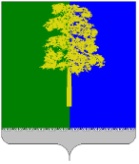 Муниципальное образование Кондинский районХанты-Мансийского автономного округа – ЮгрыАДМИНИСТРАЦИЯ КОНДИНСКОГО РАЙОНАРАСПОРЯЖЕНИЕНа основании постановлений администрации Кондинского района от 09 января 2019 года № 2 «О резерве управленческих кадров для замещения целевых управленческих должностей в муниципальных учреждениях и на муниципальных предприятиях муниципального образования Кондинский район», от 09 января                  2024 года № 12 «Об утверждении Порядка формирования резерва управленческих кадров для замещения целевых управленческих должностей муниципальной службы», от 09 января 2024 года № 14 «Об утверждении Положения о кадровом резерве для замещения вакантных должностей муниципальной службы»:1. Создать конкурсную комиссию.2. Утвердить:2.1. Персональный состав конкурсной комиссии (приложение 1).2.2. Положение о конкурсной комиссии (приложение 2).3. Признать утратившими силу распоряжения администрации Кондинского района:от 18 января 2019 года № 33-р «Об утверждении Положения                                 о конкурсной комиссии и ее состава»;от 20 мая 2020 года № 250-р «О внесении изменений в распоряжение администрации Кондинского района от 18 января 2019 года № 33-р                           «Об утверждении Положения о конкурсной комиссии и ее состава»;от 10 июля 2020 года № 321-р «О внесении изменений в распоряжение администрации Кондинского района от 18 января 2019 года № 33-р                           «Об утверждении Положения о конкурсной комиссии и ее состава»;от 18 августа 2020 года № 417-р «О внесении изменений в распоряжение администрации Кондинского района от 18 января 2019 года № 33-р                            «Об утверждении Положения о конкурсной комиссии и ее состава»;от 27 сентября 2021 года № 529-р «О внесении изменений в распоряжение администрации Кондинского района от 18 января 2019 года № 33-р                            «Об утверждении Положения о конкурсной комиссии и ее состава»;от 12 октября 2021 года № 563-р «О внесении изменений в распоряжение администрации Кондинского района от 18 января 2019 года № 33-р                           «Об утверждении Положения о конкурсной комиссии и ее состава»;от 01 декабря 2021 года № 652-р «О внесении изменений в распоряжение администрации Кондинского района от 18 января 2019 года № 33-р                           «Об утверждении Положения о конкурсной комиссии и ее состава»;от 30 ноября 2022 года № 728-р «О внесении изменений в распоряжение администрации Кондинского района от 18 января 2019 года № 33-р                           «Об утверждении Положения о конкурсной комиссии и ее состава»;от 07 декабря 2022 года № 755-р «О внесении изменений в распоряжение администрации Кондинского района от 18 января 2019 года № 33-р                               «Об утверждении Положения о конкурсной комиссии и ее состава».4. Контроль за выполнением распоряжения возложить на первого заместителя главы района А.В. Кривоногова.ки/Банк документов/Распоряжения 2024Приложение 1к распоряжению администрации районаот 12.01.2024 №14-рСостав конкурсной комиссии*В случае отсутствия секретаря либо членов комиссии (отпуск, временная нетрудоспособность, командировка) лица, исполняющие их обязанности, одновременно входят в состав комиссии.Приложение 2к распоряжению администрации районаот 12.01.2024 №14-рПоложение о конкурсной комиссии1. Общие положения1.1. Положение о конкурсной комиссии (далее - Положение) определяет порядок деятельности конкурсной комиссии (далее - Комиссия) по формированию и подготовке резерва управленческих кадров для замещения целевых управленческих должностей муниципальной службы, кадрового резерва для замещения вакантных должностей муниципальной службы, резерва управленческих кадров для замещения целевых управленческих должностей в муниципальных учреждениях и на муниципальных предприятиях муниципального образования Кондинский район (далее - кадровый резерв, резервы управленских кадров).1.2. Комиссия в своей деятельности руководствуется действующим законодательством Российской Федерации и Ханты-Мансийского автономного округа – Югры, уставом Кондинского района, Порядком формирования резерва управленческих кадров для замещения целевых управленческих должностей в муниципальных учреждениях и на муниципальных предприятиях муниципального образования Кондинский район, Порядком формирования резерва управленческих кадров для замещения целевых управленческих должностей муниципальной службы, Положением о кадровом резерве для замещения вакантных должностей муниципальной службы, а также настоящим Положением.2. Порядок формирования Комиссии2.1. В состав Комиссии входит председатель, заместитель председателя, секретарь и иные члены Комиссии.2.2. В состав Комиссии также могут входить руководитель органа администрации Кондинского района, непосредственный руководитель подразделения, на должность, в котором формируется кадровый резерв, резервы управленческих кадров, специалисты из области муниципального управления, представители научных и образовательных учреждений, других организаций, приглашенных в качестве независимых экспертов, без указания их персональных данных, председатель Общественного Совета Кондинского района.2.3. Состав Комиссии формируется таким образом, чтобы исключить возможность возникновения конфликта интересов, который может повлиять на принимаемые Комиссией решения.3. Порядок работы Комиссии3.1. Основной задачей Комиссии является оценка профессионального уровня, профессиональных и личностных качеств кандидатов на включение в кадровый резерв, резервы управленческих кадров.3.2. Комиссия оценивает кандидатов на основании представленных ими документов об образовании и о квалификации, прохождении муниципальной службы, осуществлении другой трудовой деятельности, а также на основе результатов конкурсных процедур.3.3. Комиссия осуществляет свою деятельность под руководством председателя комиссии, а в его отсутствие обязанности исполняет заместитель председателя комиссии.3.4. Комиссия проводится по мере необходимости формирования кадрового резерва, резервов управленческих кадров.3.5. Заседание Комиссии считается правомочным, если на нем присутствует не менее двух третей от общего числа их членов.3.6. В случае отсутствия секретаря либо членов комиссии (отпуск, временная нетрудоспособность, командировка) лица, исполняющие их обязанности, одновременно входят в состав Комиссии.3.7. Кадровую работу, связанную с формированием кадрового резерва, организацией работы с ним и его эффективным использованием, осуществляет кадровая служба администрации Кондинского района. 3.8. Решения Комиссии оформляются протоколом в сроки, установленные Порядками и Положением.3.9. Секретарь Комиссии ведет протокол заседания Комиссии.3.10. Кандидат вправе обжаловать решение Комиссии в соответствии с законодательством Российской Федерации.3.11. В случае необходимости комиссионного рассмотрения организационных или процедурных вопросов заседание комиссии проводится по инициативе председателя Комиссии либо членов Комиссии.от 12 января 2024 года№ 14-рпгт. МеждуреченскийОб утверждении Положения о конкурсной комиссии и ее составаГлава районаА.А.МухинА.А. Мухин -глава Кондинского района, председатель конкурсной комиссииА.В. Кривоногов -первый заместитель главы Кондинского района, заместитель председателя конкурсной комиссии Л.А. Никитина-заместитель начальника управления кадровой политики администрации Кондинского района, секретарь конкурсной комиссииМ.А. Минина -заместитель главы Кондинского района, член конкурсной комиссии К.А. Склюева -начальник управления кадровой политики администрации Кондинского района, член конкурсной комиссииС.П. Росляков -председатель Общественного Совета Кондинского района (по согласованию), член конкурсной комиссии